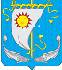 СОВЕТ ДЕПУТАТОВ СЕЛЬСКОГО ПОСЕЛЕНИЯ«АНДЕГСКИЙ СЕЛЬСОВЕТ»ЗАПОЛЯРНОГО РАЙОНА НЕНЕЦКОГО АВТОНОМНОГО ОКРУГАТридцать восьмое заседание  6-го созываРешениеот 28 декабря  2021 года № 4«О бюджете Сельского поселения «Андегский сельсовет»Заполярного района Ненецкого автономного округа на 2022 год»В соответствии со статьей 35 Федерального закона от 06 октября 2003 года № 131-ФЗ "Об общих принципах организации местного самоуправления в Российской Федерации", статьей 184.1 Бюджетного кодекса Российской Федерации, на основании статьи 24 Устава муниципального образования «Андегский сельсовет» Ненецкого автономного округа Совет депутатов сельского поселения «Андегский сельсовет» Заполярного района Ненецкого автономного округа РЕШИЛ:Статья 1. Основные характеристики бюджета Сельского поселения на 2022 годУтвердить основные характеристики местного бюджета на 2022 год:1) прогнозируемый общий объём доходов местного бюджета в сумме 25 975,1 тыс. рублей, из них безвозмездные поступления из других бюджетов бюджетной системы Российской Федерации 19 387,2 тыс. рублей;2) общий объем расходов местного бюджета в сумме 25 975,1 тыс. рублей;3)  дефицит (профицит) местного бюджета не прогнозируется.Статья 2. Доходы бюджета сельского поселения1. Утвердить прогнозируемое поступление доходов местного бюджета на 2022 год согласно Приложению 1 к настоящему Решению.2. Установить, что суммы возврата дебиторской задолженности прошлых лет подлежат перечислению в доход местного бюджета в порядке, установленном Администрацией Сельского поселения «Андегский сельсовет» Заполярного района Ненецкого автономного округа.Статья 3. Особенности использования средств, получаемых органом местного самоуправления сельского поселения1. Средства в валюте Российской Федерации, поступающие в соответствии с законодательными и иными нормативными правовыми актами Российской Федерации во временное распоряжение органа местного самоуправления сельского поселения «Андегский сельсовет» Заполярного района Ненецкого автономного округа и подлежащие при наступлении определённых условий возврату владельцу или передаче по назначению в установленном порядке, учитываются на лицевых счетах, открытых указанному органу местного самоуправления в Управлении Федерального казначейства по Архангельской области и Ненецкому автономному округу, в установленном им порядке.Статья 4. Бюджетные ассигнования бюджета сельского поселения1. Утвердить распределение бюджетных ассигнований по разделам, подразделам, целевым статьям (муниципальным программам и непрограммным направлениям деятельности) и группам видов расходов классификации расходов бюджетов в ведомственной структуре расходов местного бюджета на 2022 год согласно Приложению 2 к настоящему Решению.2. Утвердить распределение бюджетных ассигнований по расходам местного бюджета по разделам и подразделам классификации расходов бюджетов согласно Приложению 3 к настоящему Решению.3. Утвердить источники финансирования дефицита местного бюджета на 2022 год согласно Приложению 3 к настоящему Решению.Статья 5. Резервный фонд1. Утвердить на 2022 год объем резервного фонда Администрации Сельского поселения «Андегский сельсовет» Заполярного района Ненецкого автономного округа на финансовое обеспечение непредвиденных расходов в сумме 100,0 тыс. рублей. Статья 6. Особенности оплаты органами местного самоуправления Сельского поселения договоров, исполнение которых осуществляется за счет бюджетных ассигнований из местного бюджета1. Установить, что в 2022 году заключение и оплата органами местного самоуправления Сельского поселения «Андегский сельсовет» Заполярного района Ненецкого автономного округа муниципальных контрактов, договоров, исполнение которых осуществляется за счёт бюджетных ассигнований из местного бюджета, производятся в пределах утверждённых им лимитов бюджетных обязательств и с учётом ранее принятых      и неисполненных обязательств.2. Установить, что получатель средств местного бюджета при заключении договоров (контрактов) на поставку товаров (работ, услуг) вправе предусматривать авансовые платежи:1) в размере до 100% суммы договора (контракта), но не более лимитов бюджетных обязательств, подлежащих исполнению за счёт средств местного бюджета в соответствующем финансовом году, - по договорам (контрактам) о предоставлении услуг связи, о подписке на печатные издания и об их приобретении, о подписке на информационно-технологическое сопровождение на электронных носителях, об обучении на курсах повышения квалификации, об участии в семинарах, спортивных, культурно-массовых мероприятиях, о проживании в период нахождения в служебной командировке, о проведении государственной экспертизы проектной документации и результатов инженерных изысканий, о приобретении авиа - и железнодорожных билетов; билетов для проезда городским и пригородным транспортом, о приобретении путевок на санаторно-курортное лечение, по договорам обязательного страхования гражданской ответственности владельцев транспортных средств, на закупку и доставку дизельного топлива, дизельных масел, бензина; на закупку иных товаров, работ и услуг на сумму не более 10 тыс. руб.; 2) в размере не более 30% от суммы договора (контракта), но не более лимитов бюджетных обязательств, подлежащих исполнению за счёт средств местного бюджета в соответствующем финансовом году, по остальным договорам (контрактам), если иное не предусмотрено законодательством Российской Федерации и Ненецкого автономного округа, нормативными актами сельского поселения. Статья 7. Особенности исполнения бюджета Сельского поселения в 2022 году1. Установить, что в первоочередном порядке и в полном объеме подлежат финансированию затраты местного бюджета в 2022 году на оплату труда и начисления на фонд оплаты труда.2. Установить, что заключение и оплата органами Сельского поселения «Андегский сельсовет» Заполярного района Ненецкого автономного округа, договоров, исполнение которых осуществляется за счет средств местного бюджета, производится в пределах утвержденных им лимитов бюджетных обязательств в соответствии с бюджетной классификацией расходов местного бюджета и с учетом ранее принятых и неисполненных обязательств.Статья 8. Межбюджетные трансферты, предоставляемые из бюджета Сельского поселения1. Утвердить объем иных межбюджетных трансфертов, предоставляемых в 2022 году из местного бюджета бюджету муниципального района «Заполярный район»:- на осуществление Контрольно-счетной палатой муниципального района «Заполярный район» переданных полномочий контрольно-счетного органа Сельского поселения «Андегский сельсовет» Заполярного района Ненецкого автономного округа по осуществлению внешнего муниципального финансового контроля на основании заключенного соглашения в сумме 528,2 тыс. рублей.Статья 9. Муниципальный долг и предоставление муниципальных гарантий1. Установить верхний предел муниципального долга на 1 января 2023 года в сумме 0,0 тыс. рублей, в том числе верхний предел муниципального внутреннего долга по муниципальным гарантиям в сумме 0,0 тыс. рублей.Статья 10. Вступление в силу настоящего решения1. Настоящее решение вступает в силу с 01 января 2022 года и подлежит официальному опубликованию.Глава Сельского поселения «Андегский сельсовет» ЗР НАОВ.Ф. Абакумова 